       МИНИСТЕРСТВО                     ТАТАРСТАН РЕСПУБЛИКАСЫ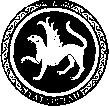  ОБРАЗОВАНИЯ И НАУКИ                        МӘГАРИФ ҺӘМ ФӘН РЕСПУБЛИКИ ТАТАРСТАН                                       МИНИСТРЛЫГЫ            ПРЕСС-СЛУЖБА                                    МАТБУГАТ ХЕЗМӘТЕ           ул. Кремлевская, д. 9, г. Казань, 420111                                                     Кремль урамы, 9 нчы йорт, Казан шәһәре, 420111Тел.: (843) 294-95-29, (843) 294-95-30, e-mail: monrt@yandex.ru, monrt90@yandex.ruИтоги Международной олимпиады по татарскому языку и литературеФинал Международной олимпиады, в которой приняли участие 500 школьников и студентов из различных субъектов России, а также  Японии,  Канады, Франции, Австралии, Финляндии, Таджикистана, Казахстана, Турции, Узбекистана, Бельгии, Киргизии и Азербайджана, проходил в Казани с 19 по 22  апреля.  По итогам оценки жюри Гран-при удостоены Бадретдин Наиль, студент школы имени Хакена, Финляндия  и  Мубаракшина Зиля, ученица 11 класса гимназии №27 с татарским языком обучения Вахитовского района г. Казани. Победители Международной олимпиады по татарскому языку и литературе: 8 класс татарские школы 1 место - Газизова  Сюмбель, гуманитарная гимназия-интернат для одаренных детей Актанышского муниципального района2 место - Садриева Эндже, лицей-интернат имени Мустафы Онджеля Бугульминского муниципального района3 место-  Сабирова Лейсан, гимназия №2 имени Баки Урманче г.Нижнекамска9 класс татарские школы1 место - Юзеева Наркиза,  Большекибячинская средняя  школа Сабинского муниципального района 2 место - Хасаншина Ляйля, гимназия №2 имени Баки Урманче г.Нижнекамска3 место - Галиакберова Резеда, гимназия № 5 г. Зеленодольск Победитель в номинации  «Лучший знаток творчества  Габдуллы Тукая,Габдулла Тукай иҗатын иң яхшы белүче” - Бизянова Сария, гимназия г.Мензелинск10 класс татарские школы1 место -  Вильданова Адиля, гуманитарная гимназия-интернат для одаренных детей  Актанышского муниципального района 2 место- Салимзянова Гулина, Ашитбашская средняя школа имени Г.Тукая  Арского муниципального района3 место - Фаррахова Инзиля, Актанышская средняя школа № 1Победитель в номинации «Лучший знаток творчества  Габдуллы Тукая, Габдулла Тукай иҗатын иң яхшы белүче” - Ахметова Фарида, Кадыбашская средняя школа Агрызского муниципального района11 класс татарские школы 1 место- Шагвалиева Зайнап, татарская гимназия № 2 им. Шигабутдина Марджани при К(П)ФУ Московского района г. Казани2 место - Петухова Юлия, Старотябердинская средняя  школа им.М.К.Кузьмина Кайбицкого муниципального района3 место - Ахметшина Зульфия, гимназия № 5 г. Зеленодольск Победитель в номинации  «Лучший знаток творчества  Габдуллы Тукая, Габдулла Тукай иҗатын иң яхшы белүче” - Зиннатуллин Тагир, Айбашская средняя школа Высокогорского муниципального района8 класс Татарские группы русских школ1 место -  Галлямова Миляуша, Базарно-Матакская средняя школа Алькеевского муниципального района2 место - Габизов Ильсаф, Шеморданский лицей Сабинского муниципального района3 место -  Фатыхова Зухра, лицей №2 имени академика Камиля Ахметовича Валиева  г. МамадышПобедитель в номинации  «Лучший знаток творчества  Габдуллы Тукая, Габдулла Тукай иҗатын иң яхшы белүче” - Гарифуллин Марсель, лицей № 9 имени  А.С. Пушкина Зеленодольского муниципального района 9 класс Татарские группы русских школ1 место- Хамидуллина Алсу, средняя школа п.Победа  Азнакаевского муниципального района 2 место- Ильина Лилия, Ютазинская средняя школа3 место- Хисматуллина Эндже, Чувашско-Бродская средняя  школа Алькеевского муниципального района10 класс Татарские группы русских школ1 место - Замалетдинова Диляра, гимназия-интернат №4  Кировского района г.Казани 2 место -  Нуруллина Гульназ, Нижнемактаминская средняя школа № 2 Альметьевского муниципального района3 место - Закирова Алсу, Ютазинская средняя школа Ютазинского муниципального районаПобедитель в номинации «Лучший знаток творчества  Габдуллы Тукая, Габдулла Тукай иҗатын иң яхшы белүче” - Нуруллина Айназ,  Нижнемактаминская средняя школа № 2  Альметьевского муниципального района11 класс Татарские группы русских школ1 место - Юсупова Альфина, лицей №2 имени академика Камиля Ахметовича Валиева  г. Мамадыш2 место – Заляев Динар, Старочурилинская средняя школа Арского муниципального района3 место- Тинбакова Райля, средняя общеобразовательная школа № 7г.АзнакаевоПобедитель в номинации  «Лучший знаток творчества  Габдуллы Тукая, Габдулла Тукай иҗатын иң яхшы белүче” - Фасхетдинова Алина, Тюлячинская средняя школа Тюлячинского муниципального района8 класс русскоязычные группы1 место - Нефедова Ангелина, Шапшинская средняя школа Высокогорского муниципального района 2 место – Свердруп Антоний, Региональный общественный  фонд «Детский университет» по Республике Татарстан3 место- Захарова Надежда, Черемшанский лицейПобедитель в номинации «Лучший знаток творчества  Габдуллы Тукая, Габдулла Тукай иҗатын иң яхшы белүче” – Маркелов Тимур, Шеморданский лицей Сабинского муниципального района9 класс русскоязычные группы1 место - Казакова Диана, гимназия №7 Ново-Савиновского района г.Казани2 место – Исанбаева Юлия, Муслюмовская средняя школа3 место- Журакулова Хуснибону, средняя школа №48 г. Набережные Челны Победитель в номинации «Лучший знаток творчества  Габдуллы Тукая,Габдулла Тукай иҗатын иң яхшы белүче” – Гусейнова Айтан, Новошешминская гимназия Новошешминского муниципального района 10 класс русскоязычные группы1 место – Улитина Екатерина, Фёдоровская средняя школа имени Е.Г. Тутаева Кайбицкого муниципального района2 место – Гумбатов Танрыверди, гимназия №19 Приволжского района г.Казани3 место – Васильева Снежана, многопрофильный лицей им. А.М. Булатова п.г.т. КукморПобедитель в номинации «Лучший знаток творчества  Габдуллы Тукая,Габдулла Тукай иҗатын иң яхшы белүче” - Насырова Фотима, Балтасинская средняя школа11 класс русскоязычные группы1 место – Спиридонова Екатерина, гимназия №7 Ново-Савиновского района г.Казани2 место – Филиппова Диана, лицей №2 имени академика Камиля Ахметовича Валиева  г. Мамадыш3 место - Макарова Роза,  Иштуганская средняя школа Сабинского муниципального районаПобедитель в номинации «Лучший знаток творчества  Габдуллы Тукая,Габдулла Тукай иҗатын иң яхшы белүче” - Мартюгина Элина, средняя  школа № 18 с углубленным изучением английского языка Вахитовского района г. КазаниОбучающиеся общеобразовательных организаций субъектов Российской Федерации   8 класс1 место – Даутова Алсу, Никольская основная школа, Оренбургская область2 место – Шапирова Лилия, средняя школа с.Калда, Ульяновская областьПобедитель в номинации «Лучший знаток творчества  Габдуллы Тукая,Габдулла Тукай иҗатын иң яхшы белүче”  - Хатыбзянова Ильсина, Карьевская средняя школа, Пермский крайОбучающиеся общеобразовательных организаций субъектов Российской Федерации  9 класс1 место – Ганиева Аделина, средняя общеобразовательная школа села Трунтаишево, Республика Башкортостан2 место – Мухетдинова  Ляйсан, Мало-Рыбушкинская основная школа, Нижегородская область3 место - Исхакова Лидия, средняя школа № 1186  им.Мусы Джалиля г.МосквыПобедитель в номинации «Лучший знаток творчества  Габдуллы Тукая,Габдулла Тукай иҗатын иң яхшы белүче” - Хисамутдинова Люция, Шыгырданская средняя школа №1, Чувашская РеспубликаОбучающиеся общеобразовательных организаций субъектов Российской Федерации   10 класс1 место – Нафиков Рустам, гимназия №6 им.Габдуллы Тукая, Удмуртская Республика2 место – Карабанова Линиза, Кривозерьевская средняя школа, Республика Мордовия3 место - Султыева Алина, средняя  школа №1 с.Бакалы,  Республика БашкортостанПобедитель в номинации «Лучший знаток творчества  Габдуллы Тукая,Габдулла Тукай иҗатын иң яхшы белүче” - Насырова Алсу, национальная (татарская) гимназия, Саратовская областьОбучающиеся общеобразовательных организаций субъектов Российской Федерации  11 класс1 место – Кдрасова Ландыш, Шыгырданская средння школа №1, Чувашская Республика2 место – Каюмов Зуфар, Рахмангуловская средняя школа, Свердловская область3 место - Хурамшина Гулия, средняя школа дер. Средние Шуни, Кировская областьПобедитель в номинации «Лучший знаток творчества  Габдуллы Тукая,Габдулла Тукай иҗатын иң яхшы белүче” - Девликамова Илсияр, средняя  школа села Кикино, Пензенская областьСтуденты факультетов татарской филологии вузов РТ и РФ (тат.фил.)1 место – Шафикова Рамзиля, студент Института филологии и межкультурной коммуникации Казанского (Приволжского) федерального университета2 место – Нариманова Гульшат,  студент Елабужского института Казанского (Приволжского) федерального университета3 место - Гималетдинова Сюмбель, студент Башкирского Государственного университетаСтуденты Республики Татарстан и субъектов Российской Федерации (кроме студентов тат.фил.)1 место – Раупов Ринат, студент Санкт-Петербургского государственного педиатрического медицинского университета  2 место – Нурмухаметова Айзиля,  студент Института филологии и межкультурной коммуникации Казанского (Приволжского) федерального университета3 место - Гузялова Альбина, студент Казанского (Приволжского) федерального университетаЗарубежные студенты и школьники1 место – Сагитов Раниль, студент  Западно-Казахстанского аграрно-технического университета имени Джангир хана, Республика Казахстан2 место – Шарафутдинов Вильдан, студент Кыргызского авиационного колледжа им. Ишембая Абдраимова , Кыргызская Республика3 место – Накамура Мидзуки, аспирант Университета г. Цукуба, Япония3 место - Абаси Ирфан,  ученик Австралийской Школы Науки и МатематикиПобедитель в номинации «Лучший знаток творчества  Габдуллы Тукая,Габдулла Тукай иҗатын иң яхшы белүче” – Айсылу Шахин, ученица Кадыкейбилской основной школы, Республика ТурцияДля справки:  Международная олимпиада по татарскому языку и литературе проводится в Казани с 2012 года. В ней принимают участие школьники 8-11-х классов и студенты высших и средних учебных заведений из России и зарубежных стран, причем география участников расширяется с каждым годом. Так, если в первой олимпиаде приняли участие около 1500 человек из 15 субъектов РФ и 9 зарубежных стран, то в нынешней – уже свыше 12 тысяч участников из 39 субъектов России и 12 зарубежных стран. Олимпиада проводится в два тура – заочный и очный. Заочный тур проводился на портале КФУ в формате интернет-тестирования в конце прошлого года. Из 12 тысяч участников интернет-тестирования было отобрано 500 участников с максимальными баллами для участия в финальном этапе. Финал состоял из двух этапов - интеллектуального с письменными заданиями и творческого с представлением своего опыта, достижений, а также презентаций, посвященных юбилеям Г. Тукая и М. Джалиля.  